La météoLa météo nous permet de définir le temps qu’il fera par observation du ciel et des instruments de mesure.Observons un bulletin météo tel que nous le trouvons dans un journal : 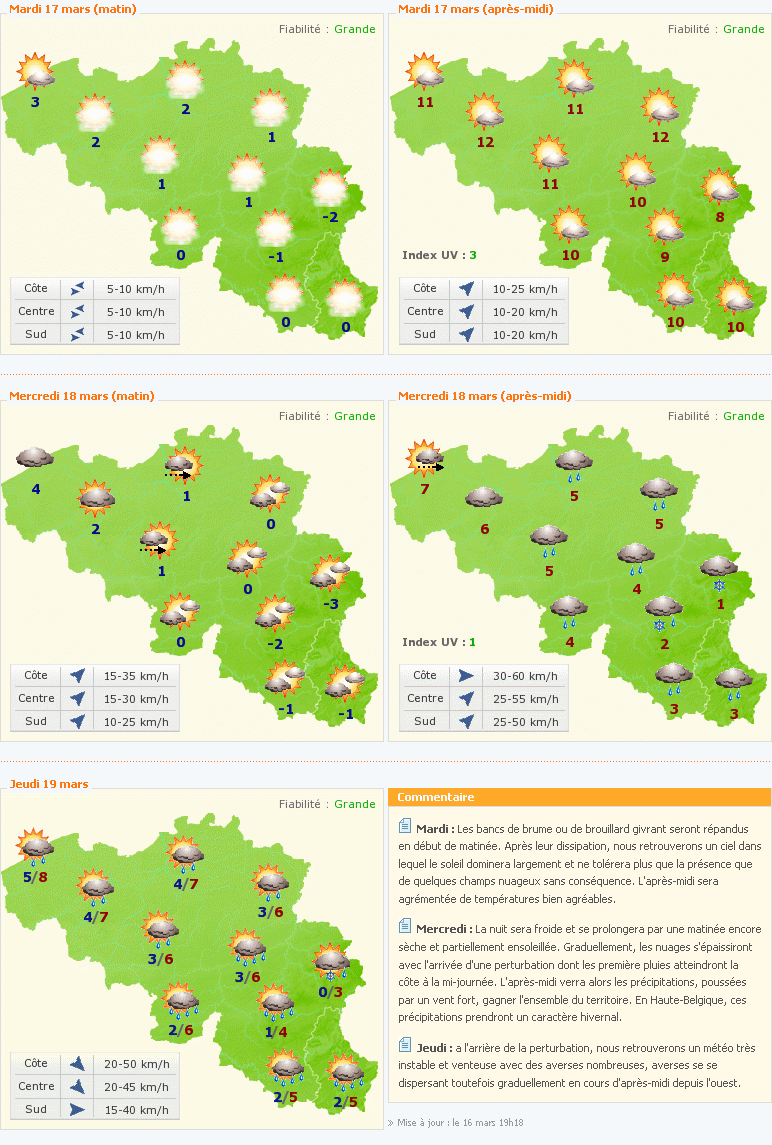 Voici les différents pictogrammes que tu peux observer sur une carte : 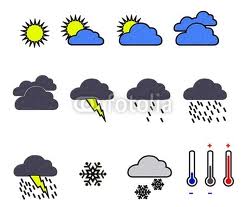 	Temps ensoleillé	Temps nuageux	Eclaircies	Pluie	Orages	Temps froid

	Chutes de neige	Temps chaudVoici les différents instruments de mesure que nous avons observés au jardin d’éveil : 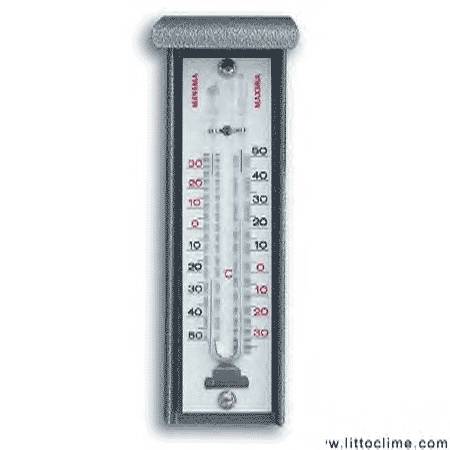 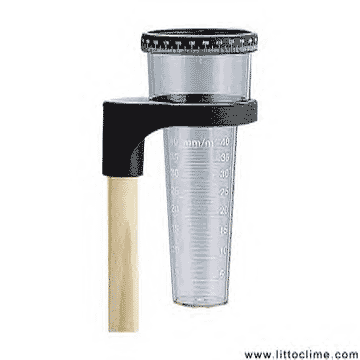 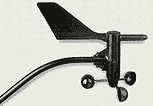 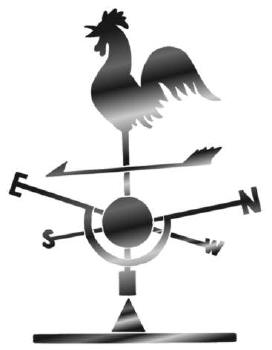 Comment comprendre ce qu’indique le thermomètre ?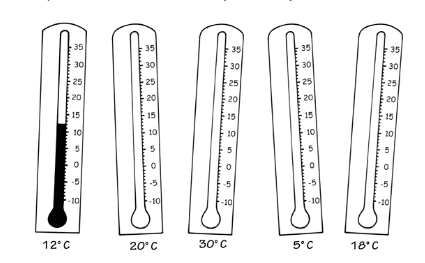 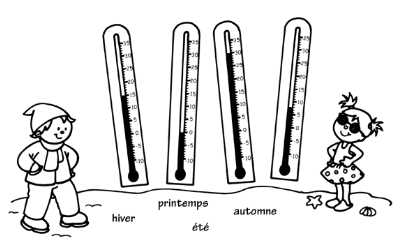 La météo : contrôle.Dessine le pictogrammeRelie Je mesure la pluie.J’indique la direction du vent.Je mesure la température.Observe puis entoure la bonne réponse ou  complète. 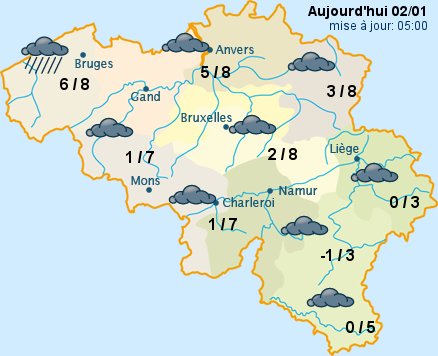 Colorie le mercure des thermomètres.